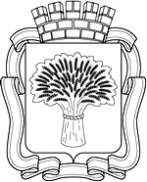 Российская ФедерацияАдминистрация города КанскаКрасноярского краяПОСТАНОВЛЕНИЕ03.09.2020 г.                                                                                        № 712О внесении изменений в постановлениеадминистрации г. Канска от 11.07.2013 № 929В целях защиты прав органов местного самоуправления при реализации правомочий собственника в отношении земельных участков, находящихся в муниципальной собственности, и земельных участков, находящихся на территории города Канска, государственная собственность на которые не разграничена, совершенствования Порядка демонтажа рекламных конструкций на территории города Канска, установленных и (или) эксплуатируемых без разрешения, срок действия которых не истек, в соответствии со статьей 16 Федерального закона от 06.10.2003 № 131-ФЗ «Об общих принципах организации местного самоуправления в Российской Федерации», руководствуясь статьями 6, 30, 35 Устава города Канска, Постановляю:1. Внести в Постановление администрации г. Канска Красноярского края от 11.07.2013 № 929 «Об утверждении Порядка демонтажа рекламных конструкций на территории города Канска, установленных и (или) эксплуатируемых без разрешения, срок действия которых не истек» (в редакции Постановления администрации г. Канска Красноярского края от 25.05.2015 № 792) (далее – Постановление) следующие изменения:1.1. в пункте 21 приложения № 1 слова «подрядная организация не несет ответственности за сохранность демонтированных рекламных конструкций, не востребованных владельцами в течение трех месяцев со дня получения уведомления о произведенном демонтаже» заменить словами «уполномоченный орган и подрядная организация, осуществлявшая демонтаж, не несут ответственности за сохранность демонтированных рекламных конструкций, не востребованных владельцами по истечении срока хранения – шести месяцев со дня получения уведомления о произведенном демонтаже»;1.2. Дополнить приложение № 1 к Постановлению пунктом 31 следующего содержания: «в случае если владелец демонтированной рекламной конструкции в течение шести месяцев не обращается с заявлением в Уполномоченный орган о возврате демонтированной рекламной конструкции, находящейся на хранении в месте временного хранения, комиссия, состоящая из представителей Комитета по управлению муниципальным имуществом города Канска, Управления архитектуры и градостроительства администрации города Канска и подрядной организации, производившей демонтаж, оценивает состояние рекламной конструкции и принимает одно из следующих решений:а) об осуществлении мероприятий о признании рекламной конструкции бесхозяйной с последующим включением в реестр муниципальной собственности в порядке, предусмотренном действующим законодательством РФ, с целью дальнейшего использования для нужд муниципального образования г. Канска, передачи в пользование иным лицам либо реализации;б) об утилизации либо уничтожении рекламной конструкции.По завершении оценки состояния рекламной конструкции составляется акт. Акт подписывается всеми членами комиссии.».2. Ведущему специалисту отдела культуры администрации города Канска (Н.А. Нестеровой) опубликовать настоящее Постановление в газете «Канский вестник» и разместить на официальном сайте администрации города Канска в сети Интернет.3. Контроль за выполнением настоящего Постановления возложить на Управление архитектуры и градостроительства администрации г. Канска.4. Постановление вступает в силу со дня официального опубликования.Глава города Канска                                                                             А.М. Береснев